                                                                                                    Tomaszów Maz., ……………………………………..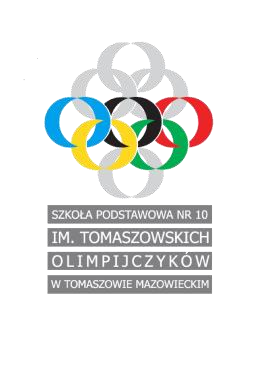 …………………………………………….  imiona i nazwiska rodziców……………………………………………      adres zamieszkaniaOŚWIADCZENIE POTWIERDZENIA WOLI PRZYJĘCIAPotwierdzam wolę przyjęcia mojego dziecka………………………………………………imię i nazwisko……………………………………………..peseldo pierwszej klasy Szkoły Podstawowej nr 10 im. Tomaszowskich Olimpijczyków  w Tomaszowie Mazowieckim na rok 2021/2022……………………………………………..                                   ……………………………………………                       czytelny podpis rodzica (matki)                                  czytelny podpis rodzica (ojca)*rodzic — należy przez to rozumieć także prawnego opiekuna dziecka oraz osobę (podmiot) sprawujący pieczę zastępczą nad dzieckiem 